Физкультурный досуг в МАДОУ «Детский сад комбинированного вида № 3» «Зёрнышко».«Все сигналы светофора – красный, жёлтый, зелёный»                                              Инструктор по физвоспитанию                           Храмайкова С. П.Июнь 2014г.                      Спортивное развлечение«Красный, жёлтый, зелёный»Цель:Закрепить знания детей о правилах и знаках дорожного движения Упражнять детей в выполнении основных движений Развивать силу, ловкость, скорость движений. Воспитывать дисциплинированность, чувство коллективизма.Материалы и оборудование:Красный сигнал светофора, зелёный сигнал светофора, жёлтый сигнал светофора;  три руля; три  больших конверта:  в них 3 знака целых,  3знака разрезанных  на 4 части;  три больших круга: зелёный, красный, жёлтый; 15 полосок белых из картона; 15 кубиков средней величины с наклейками из дорожных знаков; три самоката; три обруча большого диаметра; запись песни Шаинского «Чему учат  школе»; угощения. Ход проведения развлеченияДети строятся по периметру площадки.Инст-р:                        Раз, два, 
Все:                               Три, четыре, 
Инст-р:                        Три, четыре, 
Все:                               Раз, два, 
Инст-р:                        Кто шагает дружно вряд? 
Все:                               Наш детсадовский отряд. 
Инст-р:                        На месте стой раз, два.                                      На дорогах с давних пор
                                      Есть хозяин- светофор!
                                      Перед вами все цвета
                                      Вам представить их пора.1 ребёнок:                    Загорелся красный цвет:
                                      Стой – вперёд дороги нет.2 ребёнок:                    Жёлтый глаз твердит без слов:
                                      К переходу будь готов.3 ребёнок:                     На зелёный свет вперёд!
                                       Путь свободен – Переход!
Инст-р:                        Перейти через дорогу
                                      Вам на улице всегда,
                                      И подскажут, и помогут,                                                                           Эти яркие цвета.                                         Правил дорожных на свете немало,
                                        Все бы их выучить нам не мешало,
                                        Но основное из правил  движенья,
                                        Знать, как таблицу должны умноженья.Разминка «Светофор».                                        А начнем мы с разминки.Инст-р:                        Застоялись наши ноги                                      Им, пройтись бы по дороге,                                      Ещё лучше пробежаться,                                      В быстроте посостязаться.А сейчас внимание, внимание – начинаем весёлые соревнования.                                      Мы играем в «Автодром»                                      Правила такие в нем:                                      Змейкой кегли оббежать,                                      Руль другому передать.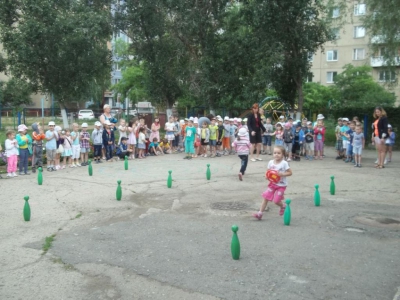 Игра - эстафета «Автодром»Игроки по очереди бегут змейкой между кеглями. Руль используется вместо эстафетной палочки. Побеждает та команда, которая первой справится с заданием. Инст-р:                        Вы, ребятки, отгадайте – ка загадку:                                      Животное, названием которого                                       Обозначают, участок проезжей части?       
Дети:                            Зебра!Инст-р:                        Молодцы!                                       Здесь наземный переход,                                       Ходит целый день народ.                                       Ты, водитель, не грусти, пешехода пропусти!Эстафета «Кто быстрее из белых полосок выложит пешеходный переход».В обруче у каждой команды лежат белые полоски,  по количеству детей. Первый участник берёт белую полоску и бежит до цилиндра, кладёт полоску, бежит обратно и предаёт эстафету следующему участнику, задев его за плечо и т. д. Побеждает та команда, которая вперёд выложит зебру.Инст-р:                        Молодцы, наши команды!                                      А, теперь, ребята не зевайте,                                       Башню из кубиков с дорожными знаками собирайте!     Эстафета «Башня»В обруче у каждой команды лежат кубики с наклеенными на них дорожными знаками,  по количеству детей.  Первый участник берёт кубик и бежит до цилиндра, ставит первый кубик, бежит обратно и предаёт эстафету следующему участнику, задев его за плечо и т. д. Побеждает та команда, которая вперёд построит башню.Инст-р:                        Нас солнца луч смешит и дразнит,                                      Нам нынче весело с утра,                                      Нам дети дарят звонкий праздник                                      И главный гость на нем – игра!А теперь все вместе мы поиграем в игру «Это я! Это я! Это все мои друзья!». Я буду задавать вам вопросы, а вы, если согласны со мной, говорите: «Это я! Это я! Это все мои друзья!», а если не согласны, то просто молчите.Игра «Это я, это я, это все мои друзья».Инст-р:                        Кто из вас в вагоне тесном,
                                      Уступил старушке место? Дети:                           Это я, это я, это все мои друзья!Инст-р:                        Кто из вас идет вперед,
                                      Только там, где переход?Дети:                            Это я, это я, это все мои друзья!Инст-р:                        Кто из вас, идя домой,
                                       Держит путь по мостовой? Дети:                            (не отвечают)Инст-р:                        Кто бежит вперед так скоро,
                                      Что не видит светофора? Дети:                             (не отвечают)Инст-р:                        Знает кто, что красный свет –
                                      Это значит – хода нет? Дети:                            Это я, это я, это все мои друзья!Инст-р:                         Молодцы, ребята!                                       Будем мостик строить с вами                                       Головой, спиной, руками.                                         По нему нельзя идти,                                         Под ним можно проползти.Игра - эстафета «Мостик»1-й игрок из команды встает боком к линии старта, опираясь на ступни и ладони, колени при этом не сгибает, 2-й игрок подлезает под этот «мостик» на четвереньках, затем 2-й игрок «строит мостик», а 1-й - подлезает. Двигаются так до финишной линии. Обратно до линии старта бегут, взявшись за руки. То же выполняет следующая пара из команды. Побеждает та команда, которая первой справится с заданием.Инст-р:                         И снова, ребятки,                                        Отгадайте – ка, другую  загадку:                                       Колесики красивые                                       Обычно там их два,                                       Еще на нем подножка есть                                       Что это, детвора?!Дети:                              СамокатИгра – эстафета «Самокат»У первого стоящего в команде самокат. Первый объезжает цилиндры змейкой, обратно возвращается по прямой, передаёт самокат следующему и т. д. Все участники команды должны проехать на самокате.Инст-р:     Приглашаются представители (капитаны команд) от каждой группы, для вас загадка:                                                            Тихо ехать нас обяжет,                                        Поворот вблизи покажет                                        И напомнит, что и как                                        Вам в пути...Капитаны команд:        Дорожный знак.Инст-р:                         Капитаны лучше всех,                                       Вас, конечно, ждёт успех!                                        Дорожный знак из частей соберите,                                         Нам покажите и назовите!Конкурс капитанов «Собери дорожный знак».Капитаны команд по сигналу бегут к обручу и складывают из частей дорожный знак, кто вперёд. После этого дети называю знак и рассказывают, что он обозначает.Инст-р:                         А сейчас ребятки предлагаю поиграть,                                       И  на сигналы светофора движения выполнять:                                       Зелёный свет – мы будем топать,                                       Жёлтый свет – в ладошки хлопать,                                       Ну а красный мы стоим, на сигнал светофора глядим.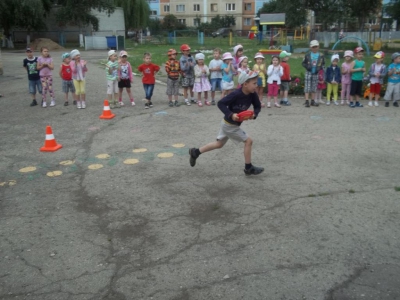 Игра на внимание «Сигналы светофора».Инструктор вразбивку показывает сигналы светофора: зелёный свет – дети топают ногами, жёлтый – хлопают в ладоши, красный – не делают ничего. Инст-р:                         Молодцы, ребята, вы были очень внимательны!                                          А у меня для вас, ребята, новая загадка:                                       Маленькие домики по улице бегут. 
                                       Мальчиков и девочек домики везут. Дети:                             Автобус !Инст-р:                         Молодцы, ребята, правильно!                                       А сейчас новое  испытание, весёлое соревнование!                                     «Чей автобус  быстрее объедет цилиндр и вернётся обратно»Игра-эстафета «Автобус»Водитель в обруче-автобусе подъезжает к остановке, пассажиры прикрепляются позади него, дружно едут до ориентира и обратно; чей автобус быстрее и дружнее (по времени).Инст-р:                         На дорогах трудностей так много, без сомнения,                                       Но их боятся, нет у нас причин.                                       Потому, что правила движения                                       Есть для пешеходов и машин.                                       И чтоб у всех было хорошее настроение,                                       Соблюдайте правила дорожного движения!Награждение участников.Песня о дорожных знаках.( на мотив песни Шаинского «Чему учат в школе»)Приложение  «Чему учат знаки».1. Знаки разные нужны,Знаки всякие важны,Знает каждый – 3 раза.Осторожно переход,Здесь проходит пешеходСтоп машина, стоп машина,Это важно.2. Светофор горит всегда,Не спеши, а то беда,Мчат машины – 3 раза.Загорелся красный свет,Это значит, хода нет,Цвет зелёный говорит нам, проходите.3. У дороги не играй,На неё не выбегай.Не шали ты, не шали ты,Вдруг споткнёшься, упадёшь,Под колёса попадёшь,Береги ты, береги ты,Руки, ноги.4. Знаки знай ты на зубок,Точно выучи урок,Вспоминай-ка – 3 раза.Если все их будешь знать,Правила не нарушать –Ты всезнайка – 3 раза.1.Ох, устали мы стоять,    В «Светофор» хотим играть,   Руки, ноги разминать. 2.Красный свет нам    «Стой!” - кричит,     Ждать зеленого велит. 3.Чтобы было ждать не скучно,       Наклоняемся мы дружно-      И назад, и вперед,     Влево, вправо поворот,  4.Вот и желтый загорелся.     Руки, ноги. Разогреем     Начинаем, детвора! 5.Вверх поднимем,     Вниз опустим, 6.Пролетим как самолет.     Вот зеленый загорелся, 7.Можно нам идти вперед,     Левой, правой,    Светофор - помощник славный,     Уставать нам не дает.1.встали, потянулись похлопали в ладоши, прыжки на месте2.круговые движения руками в локтевых суставах.3.наклоны в стороны, повороты туловища4.хлопки руками вокруг туловища 5.поднимаем руки вверх 6.руки в стороны7.ходьба на месте